Pod materijalnom i kaznenom odgovornošću izjavljujem  (naziv prijavitelja, OIB)1. da prijavljena aktivnost nije kupljena/izvršena od prodavatelja fizičkih i pravnih osoba s kojima sam a) srodnik po krvi u prvoj ili pobočnoj liniji do četvrtog stupnja, srodnici po tazbini do drugog stupnja, bračni ili izvanbračni drug, bez obzira na to je li brak prestao, posvojitelj i posvojenikb) vlasnički i/ili upravljački povezan neovisno o udjelu vlasničkih, glasačkih ili upravljačkih pravac) te od pravne osobe čiji su osnivači/članovi/osobe ovlaštene za zastupanje srodnici mi po krvi u prvoj ili u pobočnoj liniji do četvrtog stupnja, srodnici po tazbini do drugog stupnja, bračni ili izvanbračni drug, bez obzira na to je li brak prestao, posvojitelj i posvojenik2. da aktivnost za koju tražim potporu nije financirana iz drugih izvora – nema dvostrukog financiranja aktivnosti3. dajem privolu / suglasnost za objavu osobnih podataka u svrhu objave dodijeljene mi potpore na Natječaju za potporu za povećanje ekološke poljoprivredne proizvodnje na web stranicama Krapinsko-zagorske županije.4. da se bavim primarnom proizvodnjom poljoprivrednih proizvoda te da se ulaganje za koje podnosim Zahtjev na Natječaj za potporu za povećanje ekološke poljoprivredne proizvodnje u 2024. godini odnosi na primarnu proizvodnju poljoprivrednih proizvoda.5. da se obvezujem kupljeno poljoprivredno zemljište obrađivati u poljoprivredne svrhe najmanje 5 godina od dana kupnje sukladno prijavi na Natječaj za potporu za povećanje ekološke poljoprivredne proizvodnje.Mjesto i datum:__________________________________ Ispunio i za točnost podataka odgovora (potpis):___________________________________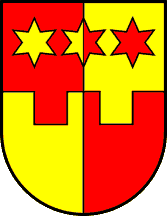 KRAPINSKO-ZAGORSKA ŽUPANIJAUPRAVNI ODJEL ZA GOSPODARSTVO, POLJOPRIVREDU, TURIZAM, PROMET I KOMUNALNU INFRASTRUKTURU 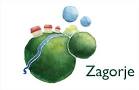 ZAHTJEV ZA POTPORUZA POVEĆANJE EKOLOŠKE POLJOPRIVREDNE PROIZVODNJE U 2024. godini1.OPĆI PODACI O PODNOSITELJU ZAHTJEVA 1.OPĆI PODACI O PODNOSITELJU ZAHTJEVA IME I PREZIME (odgovorne osobe)IME I PREZIME (odgovorne osobe)NAZIV  OPG-a/OBRTA/TRGOVAČKOG DRUŠTVA/ZADRUGE NAZIV  OPG-a/OBRTA/TRGOVAČKOG DRUŠTVA/ZADRUGE ORGANIZACIJSKI OBLIK PODNOSITELJAORGANIZACIJSKI OBLIK PODNOSITELJA☐ OPG☐ SOPG☐ OBRT☐ TRGOVAČKO DRUŠTVO	☐ ZADRUGA☐ OPG☐ SOPG☐ OBRT☐ TRGOVAČKO DRUŠTVO	☐ ZADRUGA☐ OPG☐ SOPG☐ OBRT☐ TRGOVAČKO DRUŠTVO	☐ ZADRUGA☐ OPG☐ SOPG☐ OBRT☐ TRGOVAČKO DRUŠTVO	☐ ZADRUGA☐ OPG☐ SOPG☐ OBRT☐ TRGOVAČKO DRUŠTVO	☐ ZADRUGA☐ OPG☐ SOPG☐ OBRT☐ TRGOVAČKO DRUŠTVO	☐ ZADRUGA☐ OPG☐ SOPG☐ OBRT☐ TRGOVAČKO DRUŠTVO	☐ ZADRUGA☐ OPG☐ SOPG☐ OBRT☐ TRGOVAČKO DRUŠTVO	☐ ZADRUGA☐ OPG☐ SOPG☐ OBRT☐ TRGOVAČKO DRUŠTVO	☐ ZADRUGA☐ OPG☐ SOPG☐ OBRT☐ TRGOVAČKO DRUŠTVO	☐ ZADRUGA☐ OPG☐ SOPG☐ OBRT☐ TRGOVAČKO DRUŠTVO	☐ ZADRUGA☐ OPG☐ SOPG☐ OBRT☐ TRGOVAČKO DRUŠTVO	☐ ZADRUGA☐ OPG☐ SOPG☐ OBRT☐ TRGOVAČKO DRUŠTVO	☐ ZADRUGA☐ OPG☐ SOPG☐ OBRT☐ TRGOVAČKO DRUŠTVO	☐ ZADRUGA☐ OPG☐ SOPG☐ OBRT☐ TRGOVAČKO DRUŠTVO	☐ ZADRUGA☐ OPG☐ SOPG☐ OBRT☐ TRGOVAČKO DRUŠTVO	☐ ZADRUGA☐ OPG☐ SOPG☐ OBRT☐ TRGOVAČKO DRUŠTVO	☐ ZADRUGA☐ OPG☐ SOPG☐ OBRT☐ TRGOVAČKO DRUŠTVO	☐ ZADRUGA☐ OPG☐ SOPG☐ OBRT☐ TRGOVAČKO DRUŠTVO	☐ ZADRUGA☐ OPG☐ SOPG☐ OBRT☐ TRGOVAČKO DRUŠTVO	☐ ZADRUGA☐ OPG☐ SOPG☐ OBRT☐ TRGOVAČKO DRUŠTVO	☐ ZADRUGA☐ OPG☐ SOPG☐ OBRT☐ TRGOVAČKO DRUŠTVO	☐ ZADRUGAADRESA PREBIVALIŠTA/SJEDIŠTA (mjesto, ulica, k.b.)ADRESA PREBIVALIŠTA/SJEDIŠTA (mjesto, ulica, k.b.)GRAD/OPĆINA (br. pošte, naziv)GRAD/OPĆINA (br. pošte, naziv)BROJ TEL/MOB/FAXBROJ TEL/MOB/FAXE-MAILE-MAILMATIČNI BROJ POLJOPRIVREDNOG GOSPODARSTVAMATIČNI BROJ POLJOPRIVREDNOG GOSPODARSTVAOIBOIBPODNOSITELJ ZAHTJEVA  JE U SUSTAVU   PDV-aPODNOSITELJ ZAHTJEVA  JE U SUSTAVU   PDV-a                        ☐ DA                            ☐ NE                        ☐ DA                            ☐ NE                        ☐ DA                            ☐ NE                        ☐ DA                            ☐ NE                        ☐ DA                            ☐ NE                        ☐ DA                            ☐ NE                        ☐ DA                            ☐ NE                        ☐ DA                            ☐ NE                        ☐ DA                            ☐ NE                        ☐ DA                            ☐ NE                        ☐ DA                            ☐ NE                        ☐ DA                            ☐ NE                        ☐ DA                            ☐ NE                        ☐ DA                            ☐ NE                        ☐ DA                            ☐ NE                        ☐ DA                            ☐ NE                        ☐ DA                            ☐ NE                        ☐ DA                            ☐ NE                        ☐ DA                            ☐ NE                        ☐ DA                            ☐ NE                        ☐ DA                            ☐ NE                        ☐ DA                            ☐ NENAVRŠENE GODINE ŽIVOTA ODGOVORNE OSOBENAVRŠENE GODINE ŽIVOTA ODGOVORNE OSOBEEKONOMSKA VELIČINA GOSPODARSTVAEKONOMSKA VELIČINA GOSPODARSTVASTATUS ZAPOSLENJA ODGOVORNE OSOBESTATUS ZAPOSLENJA ODGOVORNE OSOBE☐ ISKLJUČIVO NA OPG-u☐ ISKLJUČIVO NA OPG-u☐ ISKLJUČIVO NA OPG-u☐ ISKLJUČIVO NA OPG-u☐ ISKLJUČIVO NA OPG-u☐ ISKLJUČIVO NA OPG-u☐ ISKLJUČIVO NA OPG-u☐  KOD DRUGOG POSLODAVCA☐  KOD DRUGOG POSLODAVCA☐  KOD DRUGOG POSLODAVCA☐  KOD DRUGOG POSLODAVCA☐  KOD DRUGOG POSLODAVCA☐  KOD DRUGOG POSLODAVCA☐  KOD DRUGOG POSLODAVCA☐  KOD DRUGOG POSLODAVCA☐ UMIROVLJENIK☐ UMIROVLJENIK☐ UMIROVLJENIK☐ UMIROVLJENIK☐ UMIROVLJENIK☐ UMIROVLJENIK☐ UMIROVLJENIKPOLJOPRIVREDNA PROIZVODNJA JE PRETEŽITA DJELATNOST PODNOSITELJAPOLJOPRIVREDNA PROIZVODNJA JE PRETEŽITA DJELATNOST PODNOSITELJA☐  DA☐  DA☐  DA☐  DA☐  DA☐  DA☐  DA☐  DA☐  DA☐  DA☐  DA☐ NE☐ NE☐ NE☐ NE☐ NE☐ NE☐ NE☐ NE☐ NE☐ NE☐ NEODNOS PRIHODA OD POLJOPRIVREDE I OSTALIH DJELATNOSTIODNOS PRIHODA OD POLJOPRIVREDE I OSTALIH DJELATNOSTIPOLJOPRIVREDA________%POLJOPRIVREDA________%POLJOPRIVREDA________%POLJOPRIVREDA________%POLJOPRIVREDA________%POLJOPRIVREDA________%POLJOPRIVREDA________%POLJOPRIVREDA________%POLJOPRIVREDA________%POLJOPRIVREDA________%POLJOPRIVREDA________%OSTALO__________%OSTALO__________%OSTALO__________%OSTALO__________%OSTALO__________%OSTALO__________%OSTALO__________%OSTALO__________%OSTALO__________%OSTALO__________%OSTALO__________%NAZIV BANKE I SJEDIŠTE NAZIV BANKE I SJEDIŠTE IBAN  BROJ                                                                                     HR2. PODACI O EKOLOŠKOJ PROIZVODNJI NA POLJOPRIVREDNOM GOSPODARSTVU2. PODACI O EKOLOŠKOJ PROIZVODNJI NA POLJOPRIVREDNOM GOSPODARSTVU2. PODACI O EKOLOŠKOJ PROIZVODNJI NA POLJOPRIVREDNOM GOSPODARSTVURED  BR.VRSTA PROIZVODNJE KAPACITET PROIZVODNJE1.2.3.4.3. TROŠKOVI ZA PROVEDBU PLANIRANOG ULAGANJA3. TROŠKOVI ZA PROVEDBU PLANIRANOG ULAGANJA3. TROŠKOVI ZA PROVEDBU PLANIRANOG ULAGANJA3. TROŠKOVI ZA PROVEDBU PLANIRANOG ULAGANJA3. TROŠKOVI ZA PROVEDBU PLANIRANOG ULAGANJARED.BROJNAZIV TROŠKOVABROJ PONUDE,  PREDRAČUNA ILI UGOVORA UKUPAN TROŠAK BEZ PDV-A (u eurima)UKUPAN TROŠAK S PDV-OM (u eurima)1.2.3.4.5.UKUPNO4. PODACI O RASPLODNIM ŽIVOTINJAMA (koji su predmet kupnje)4. PODACI O RASPLODNIM ŽIVOTINJAMA (koji su predmet kupnje)4. PODACI O RASPLODNIM ŽIVOTINJAMA (koji su predmet kupnje)4. PODACI O RASPLODNIM ŽIVOTINJAMA (koji su predmet kupnje)RED.BROJŽIVOTNI BROJ / PRIGOJNI BROJ / POTVRDA O UZGOJNOJ VALJANOSTIVRSTA ŽIVOTINJEPASMINA1.2.3.4.5. PODACI O KUPNJI ZEMLJIŠTA -potrebno je detaljno opisati ulaganje, koja kultura će se uzgajati na poljoprivrednom zemljištu, na koji razmak te u koje svrhe6. OPIS POLJOPRIVREDNOG GOSPODARSTVA S OPISOM  PLANIRANOG ULAGANJApotrebno je ukratko opisati poljoprivredno gospodarstvo, informacije o korisniku uključujući i obrazovanje te profesionalno iskustvo, opis poljoprivrednog gospodarstva uključujući površinu i broj stoke, postojeću proizvodnju, trenutno stanje materijalne imovine (oprema, mehanizacija, građevine itd.), prihod od prodaje, detaljan cilj i opis investicije s lokacijom investiranja itd. 7. PODACI O MJESTU ULAGANJA7. PODACI O MJESTU ULAGANJARED.BROJADRESA ULAGANJA1.8. SEKTOR ULAGANJA (stavite X kod sektora ulaganja)8. SEKTOR ULAGANJA (stavite X kod sektora ulaganja)   Voćarstvo i povrćarstvo   Vinogradarstvo   Ostalo 